Lucid Chart FAQsThis document is uncontrolled when printed. An electronic database manages and stores the controlled version. If you have further inquiries please address these to info@business-analysis.com.auStencilsQ: How do I add a stencil to Lucid ChartA: You can add a stencil by clicking on the  icon above existing objects panel. Then select    and choose one of the stencils available in the Process Analysis folder.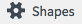 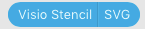 The Lucid Chart stencil can be found here: Legend’ document.NotationQ: I get objects with round edges and curved lines.A: You can change the roundness of any shape or line on the Graphic panel on the right of the page (Corner Radius). See picture below.  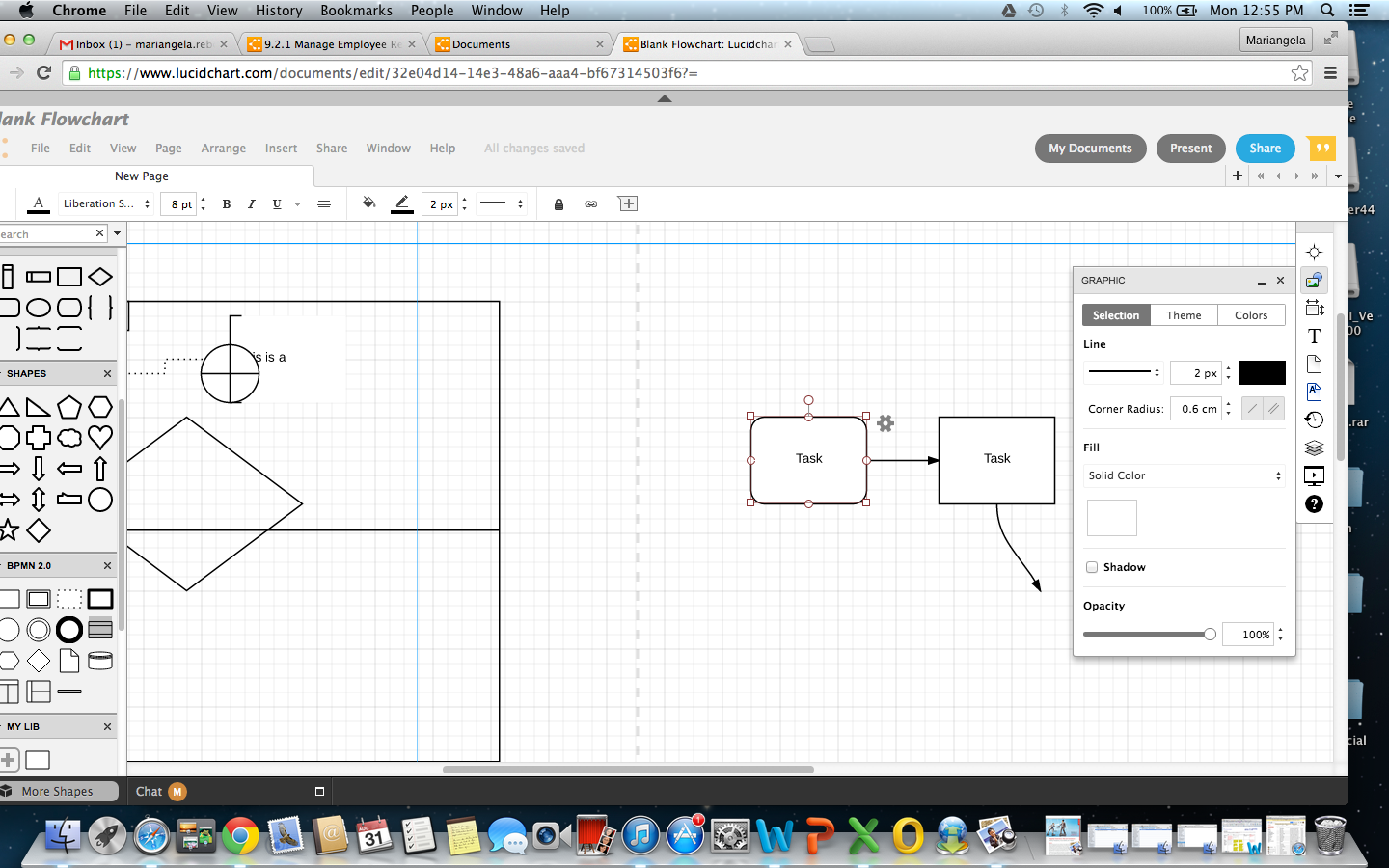 Figure 1 Changing object roundnessQ: How can I apply a style to all shapes? A: You can set the default shape style by selecting the shape with the style you want, and apply it to all shapes and lines at once. See picture below. 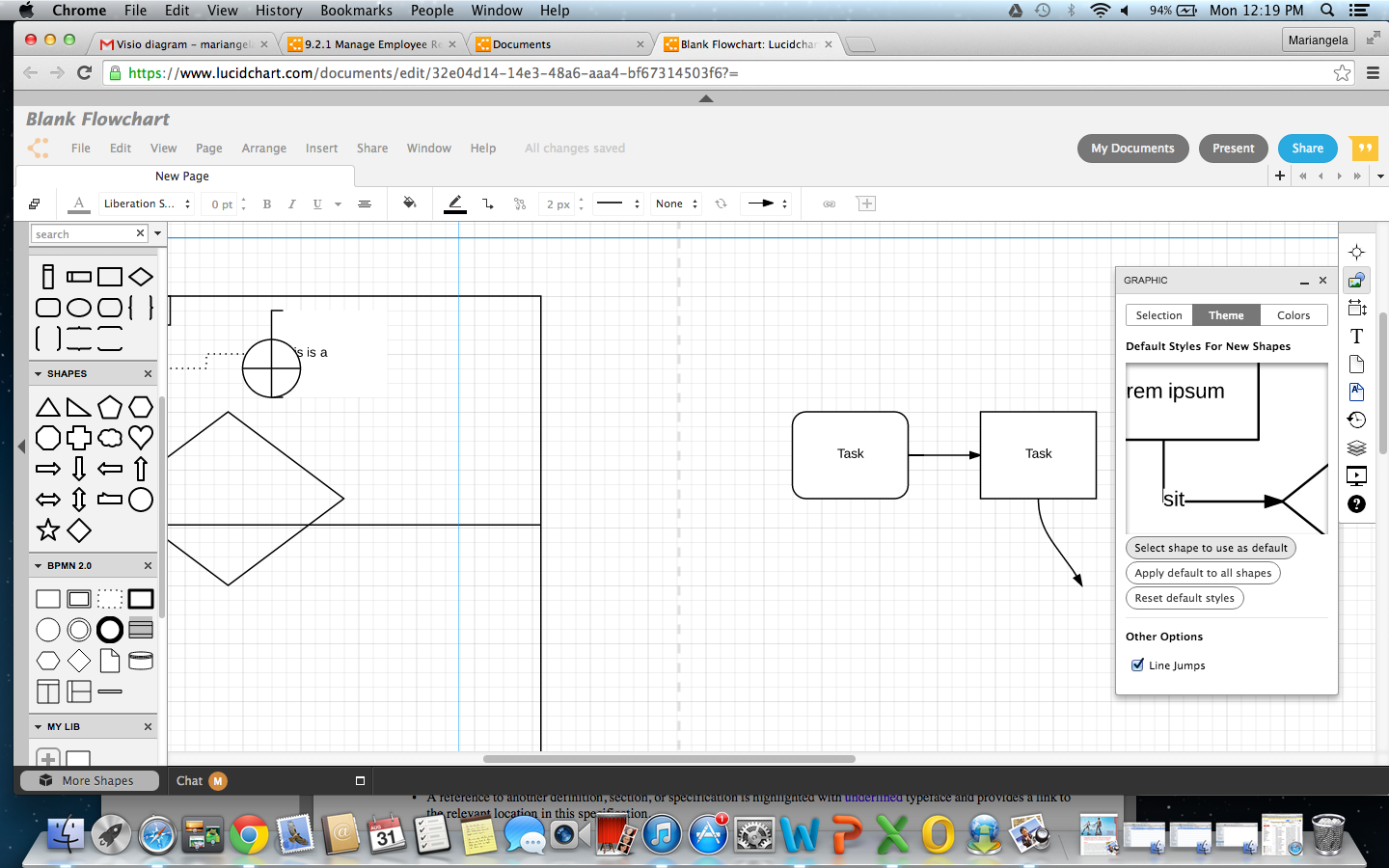 Figure 2 Changing default style.SwimlanesQ: How can I add swim lanes that are NOT at the bottom of a pool?A: Instead of using the Pool object in the “BPMN 2.0” library, you can use the Swim Lane object from the “Containers” library. This object will allow you to insert a swim lane before or after it, and move it up or down in the pool with a right click. Adding text to the diagramQ: How can I add annotations to the activities?A: You can add Notes to an activity by right-clicking on it, or you can add an Annotation object from the “Flowchart” library. Q: How can I make the text on the sequence flow vertical?A: You can add a Text box (from the “Standard” library). This object can be used vertically and you can control its width. Q: How can I change the width of the text on the sequence/message flow?A: You can add a Text box (from the “Standard” library). This object can be used vertically and you can control its width. Page SettingsQ: I can’t see the guide lines when moving the shapes with the arrows on the keyboard.A: You can add vertical and horizontal guide lines anywhere in the document by right-clicking on the page (Create Vertical/Horizontal Guide). These guide lines will remain on the page until you delete them.